         				THÔNG BÁO SỐ 1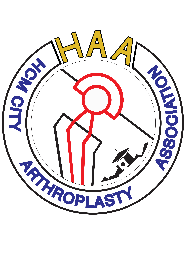 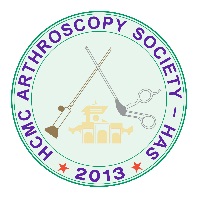 V/v HỘI NGHỊ KHOA HỌC THƯỜNG NIÊN LIÊN CHI HỘI PHẪU THUẬT BÀN TAY TPHCM  LẦN THỨ 16  NĂM 2021Thưa Quí hội viên,Liên Chi Hội Phẫu Thuật Bàn Tay  TPHCM chân thành cám ơn toàn thể các Hội viên đã tham gia hoạt động hội trong những năm vừa qua. Sự tham gia nhiệt tình của quí Hội viên là thành công của Hội.Liên Chi Hội Phẫu Thuật Bàn Tay TPHCM xin trân trọng thông báo về Hội nghị khoa học thường niên  sẽ diễn ra vào ngày 16 tháng 04 năm 2021, tại khách sạn Equaltorial – số 242 Trần Bình Trọng Phường 04 Quận 05 TPHCM .Hội nghị sẽ là nơi diễn ra các hoạt động chuyên môn, thành quả nghiên cứu khoa học của ngành chỉnh hình nói chung và chuyên sâu hơn về phẫu thuật bàn tay nói riêng nhằm nâng cao trình độ chẩn đoán và điều trị bệnh lý cơ-xương-khớp.Chương trình dự kiến: CHƯƠNG TRÌNH KHOA HỌC HỘI NGHỊ THƯỜNG NIÊN BAN TỔ CHỨCChủ tịch Hội nghị, Trưởng Ban tổ chức: TS BS LÊ QUANG TRÍThành viên: PGS TS BS Nguyễn Văn Thái, BS CK II Hoàng Mạnh Cường, TS BS Mai Trọng Tường, BS CK II Nguyễn Anh Tuấn, TS BS Trần Lê Đồng, TS BS Nguyễn Ngọc Toàn, BS CK II Đỗ Hoàng Sang, PGS TS BS Trần Công Toại, BS CK II Châu Văn Đính, BS CK II Nguyễn Tấn Toàn, PGS TS BS Bùi Mạnh Côn, TS BS Võ Thành Toàn, Ths BS CK II Lê Gia Ánh Thỳ, CN Lê Thị Xuân Diệu, KTV Nguyễn Thị Ngọc Phiên và cộng sự.Cố vấn danh dự: BS CK II Trần Thanh Mỹ	Chủ đề hội nghị: “ HỘI NHẬP & PHÁT TRIỂN ”THỜI GIANThứ sáu ngày 16 tháng 04 năm 2021THÀNH PHẦN THAM DỰHội viên là các bác sĩ / y sĩ / điều dưỡng / vật lý trị liệu Chấn Thương Chỉnh Hình.Khách mời trong và ngoài nước.Các Công ty trang thiết bị y tế - Dược phẩm tài trợ và báo đàiLỆ PHÍTrước Thứ tư 31/03/2021: 600.000 VNĐ ( sáu trăm nghìn đồng)Đăng ký tại chỗ: 800.000 VNĐ ( tám trăm nghìn đồng)Lưu ý:Mức phí trên áp dụng với hội thảo viên là Bác sĩ, nếu hội thảo viên là Điều dưỡng hoặc kỹ thuật viên thì mức phí đóng sẽ bằng nửa phí đối với bác sĩ.Lệ phí trên bao gồm :Phí tham dự hội thảoPhí cấp CMEKỷ yếu hội nghịCơm trưa và giải lao giữa giờ. CÁCH THỨC ĐĂNG KÝ	Lệ phí tham dự hội nghị và tiền tài trợ gởi về tài khoản Hội Phẫu Thuật Bàn Tay TPHCM , Ngân hàng TMCP Ngoại Thương Việt NamTên tài khoản : Hội Phẫu Thuật Bàn Tay TPHCMSố tài khoản: 0071000605275Hoặc đóng trực tiếp cho CN Lê Thị Xuân Diệu – ĐDT Khoa Chi Trên BV Chấn Thương Chỉnh Hình TPHCM – Dt : 0908 282076Trân trọng kính mời quý bệnh viện, các khoa CTCH, các hội chuyên khoa cơ-xương-khớp và quý bác sĩ tham dự, báo cáo khoa học. Các bác sĩ có thể liên hệ với các công ty dược hoặc trang thiết bị y tế để được tài trợ.            Trân trọng kính mời quý công ty trang thiết bị y tế, công ty dược tham gia và tài trợ cho hội nghị.THỜI HẠN ĐĂNG KÝ DỰ HỘI NGHỊ VÀ BÁO CÁOHạn chót đăng ký tham dự hội nghị và gửi tóm tắt trên đề tài báo cáo: 01/03/2021Hạn chót gửi bài toàn văn điện tử để đăng kỷ yếu : 15/03/2021Nhằm đảm bảo công tác in ấn tài liệu, các bài gửi sau ngày nêu trên sẽ không được chọn đăng. Báo cáo viết theo phông chữ Unicode 12, dài khoảng 3-4 trang A bốn, theo mẫu của tạp chí “Y Học TP.HCM của Đại Học Y Dược” gồm các mục sau:-Tựa đề: ngắn gọn nhưng đấy đủ, nói lên được vấn đề và phương pháp nghiên cứu..-Tóm tắt:bằng tiếng Việt và tiếng Anh có đầy đủ các mục đặt vấn đề, mục tiêu nghiên cứu,, kết quả , bàn luận và kết luận.-Đặt vấn đề và mục tiêu nghiên cứu: nêu rõ lý do chọn đề tài và các mục tiêu nhằm giải quyết qua nghiên cứu.-Đối tượng, vật liệu và phương pháp nghiên cứu: nêu rõ phương pháp nghiên cứu được thực hiện trên số mẫu cụ thể.-Kết quả nghiên cứu: dựa theo các  mục tiêu đã đặt ra.-Bàn luận: so sánh  kết quả với các tác giả khác ở trong và ngoài nước.-Kết luận: đúc kết từ phần kết quả và bàn luận, trình bày dựa theo mục tiêu-Tài liệu tham khảo: khoảng 10-20 tài liệu chọn lọc, viết theo thứ tự ABC xếp theo HỌ của tác giả. Tài liệu tham khảo cần được sử dụng trong nghiên cứu.Cách báo cáo dùng Powerpoint qua máy chiếu vi tính (LCD projector), bằng tiếng Việt và tiếng Anh. Báo cáo viên trình bày bằng tiếng Anh hoặc tiếng Việt.LIÊN HỆ:PGS TS BS Nguyễn Văn Thái - Chủ tịch Liên Chi Hội Phẫu Thuật Bàn Tay TPHCM . Điện thoại: 0902681954E-mail : thainguyenvan54@yahoo.comTS.BS Lê Quang Trí – Chủ tịch Hội Nghị . Điện thoại: 0913126229. Email : tsbstri@yahoo.comThs BS CK II Lê Gia Ánh Thỳ - Thư ký Liên Chi Hội Phẫu Thuật Bàn Tay TPHCM  . Điện thoại: 0913155488  Email: thymd2011@gmail.comCN Lê Thị Xuân Diệu  – Thủ quỹ . Điện thoại : 0908282076 . E-mail: lethixuandieuctch@gmail.comMẪU ĐĂNG KÝ THAM DỰ HỘI NGHỊ Họ và tên:                                             Chức vụ:				Chức danh, Học vị:Cơ quan:Địa chỉ liên lạc:Điện thoại:                                 E-mail:             Ngày          tháng          năm  2021	       Ký tên(Đề nghị quý vị photocopy thành nhiều bản cho các đồng nghiệp khác sử dụng. Xin cắt, điền các chi tiết và gởi về theo các địa chỉ sau đây. Rất cám ơn).Khi cần, xin liên hệ với :PGS TS BS Nguyễn Văn Thái - Chủ tịch Liên Chi Hội Phẫu Thuật Bàn Tay TPHCM . Điện thoại: 0902681954 E-mail : thainguyenvan54@yahoo.comTS.BS Lê Quang Trí – Chủ tịch Hội Nghị . Điện thoại: 0913126229. Email : tsbstri@yahoo.comThs BS CK II Lê Gia Ánh Thỳ - Thư ký Liên Chi Hội Phẫu Thuật Bàn Tay TPHCM  . Điện thoại: 0913155488  Email: thymd2011@gmail.comCN Lê Thị Xuân Diệu  – Thủ quỹ . Điện thoại : 0908282076 . E-mail: lethixuandieuctch@gmail.comHội Y Học TP. Hồ Chí MinhLIÊN HỘI PHẪU THUẬT BÀN TAY TPHCMCộng Hòa Xã Hội Chủ Nghĩa Việt NamĐộc lập – Tự do – Hạnh phúcChủ tịch Hội nghịChủ tịch 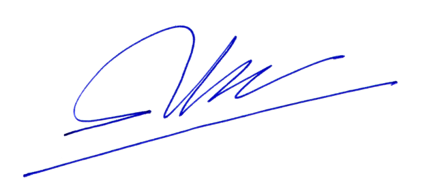           TS BS LÊ QUANG TRÍ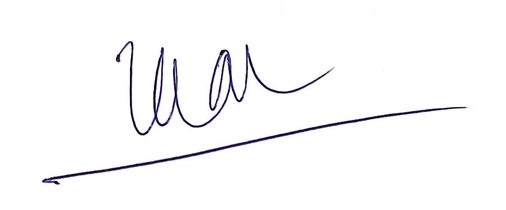 PGS TS BS NGUYỄN VĂN THÁIChủ tịch Hội nghịChủ tịch 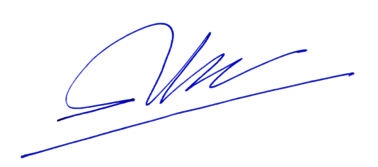            TS BS LÊ QUANG TRÍ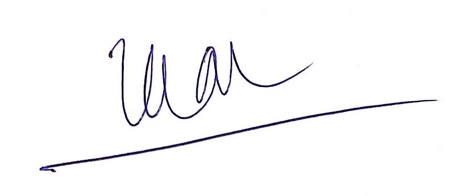 PGS TS BS NGUYỄN VĂN THÁI